附件五、校外實習報告僑光科技大學應用英語系校外實習報告請學生準備電子檔，寄一份給實習機構負責主管，另一份寄給所屬之個別實習訪視老師，第三份由所屬實習訪視老師寄至英語系留存系上備查。期中以及期末報告請於返校座談時之前寄至訪視老師電子信箱，若有變動，另行通知。實習報告撰寫格式用紙：報告內容請使用白色A4紙，橫書打字。封面：見“實習報告封面統一格式樣本”。以電子檔繳交給老師。字體：標楷體，字體大小14。格式：行距->固定行高；行高->20。版面設定：上、下、右側為2.54cm，左側為3.17cm。使用軟體：MS Word實習日期：期中報告：109年7月1日至110年1月31日		    期中報告：110年2月1日至110年6月30日*依撰寫內容須編制目錄及設定頁碼。學年實習期中實習報告        上學期學期末時繳交一、前言：設定實習目標(撰寫 2頁)1. 有系統的訂定你個人的實習目標，可利用下列問題為思考方向：「自實習開始至結束，你期望自己有何成長？」「你想要在實習過程中，學到哪些實際的專業技能？」「你想要參與實習機構中的哪些實際任務與過程？」2. 就上題中，請就你所列出的每一個目標，說明你將透過哪些方法或具體的行動來 執行這些目標，以達到實習的成效。二、實習機構介紹(撰寫 1-2頁)機構層面：1. 實習機構之起源、歷史背景與成立宗旨2. 實習機構之組織架構與各部門之介紹3. 實習機構之設施概況與營業項目之介紹4. 實習機構之主要市場營業對象5. 實習機構之未來趨勢 個人層面：1. 實習機構之工作內容2. 實習之工作執掌與任務3. 實習工作之標準作業流程期末實習報告       實習完成前於下學期返校座談時繳交ㄧ、實習報告內容1.	實習週誌或心得自我檢討2.	問卷調查表 (另外以google問卷的方式做，此次不用放)3.	心得報告與自我檢討二、實習心得報告(撰寫2-3 頁)1. 敘述你個人在實習過程中，曾經遇到什麼樣的問題？例如：客戶抱怨、人際關係問題、職務上遇到困難或出錯、或其他。2.敘述你在上述第二點的問題中，你如何解決問題。3. 敘述自己在問題解決之後獲得什麼樣的啟發或是成長。4. 以上問題陳述需要陳列至少三個案子。5. 實習照片(至少6 張實習照片)。三、自我檢討關於自己方面之相關實習檢討。附件六、校外實習期中(末)報告封面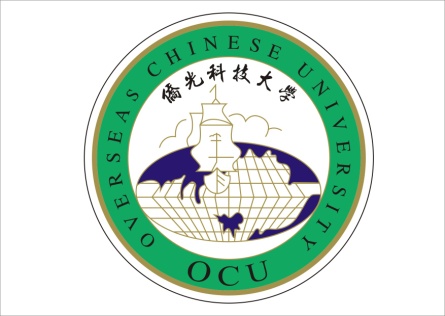 ____學年度第___學期校外實習報告觀光與餐旅學院應 用 英 語 系校外實習期中(末)報告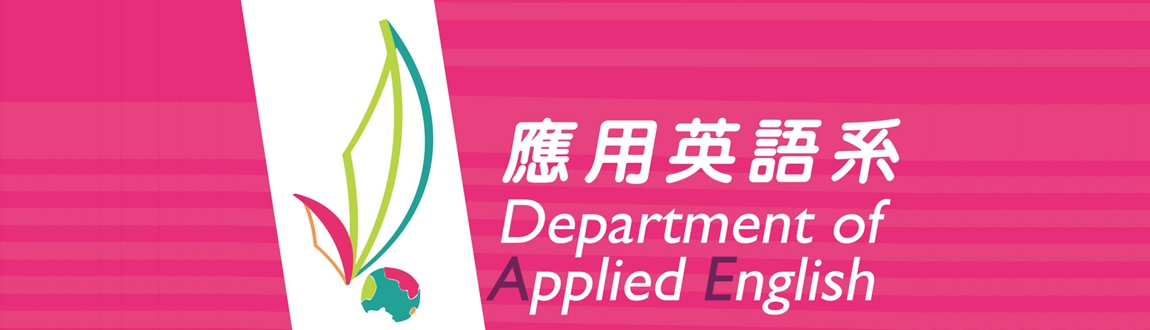 實習機構：                                               系所：    應用英語系  系   四   年級          班姓名：                      學號：                       實習訪視老師：                                           實習總時數：                                             實習期間：      年      月     日至      年      月     日